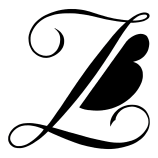 Reg No. PS 0012130\3/3/2061To The Psychology Board of Australia,			RE: THE GUIDELINES ON AREA OF PRACTICE ENDORSEMENTS			FOR COUNSELLING PSYCHOLOGISTSDear Board Members,  As a member of College of Counselling Psychologists, I am concerned with the definition and Associated competencies for counseling psychology, as they appear in the Psychology Board’s consultation Paper. I support the attached document developed by the College, in conjunction with counseling psychology program coordinators. I believe the amended definition of counseling psychology and associated competencies more accurately reflects the teaching and practice of counseling psychology in Australia and is aligned with recognized international  Standards for counseling psychology. See  Guidelines as attached.	Yours faithfully,……………………..							